Dear applicant,Welcome to the first step of your application procedure! In 2020, all applications must be sent via the online portal of the Ruhr-University Bochum. The instructions on the online portal will automatically guide you through the application process. Please use the link to start your application: https://bewerbung.uv.ruhr-uni-bochum.deDuring the application process you will be asked to upload the following documents:1.	Transcript of Records2.	Bachelor certificate (optional) 3.	Language certificate 4.	Passport/Identity card5.	Diploma Supplement (optional)6.	Application form7.	Optional further documentsSo please fill out the following form with your personal details, your qualifications, your language skills and further information by using this word document on your computer. Just click into the text box and enter text or choose from the dropdown menu. Afterwards please save the document as a pdf-file and upload it during the online application procedure. Important note for proof of outstanding knowledge of cell biology and molecular genetics: The Ruhr-University is using the European credit transfer system (ECTS) to proof the admission requirements. If your university is using another credit system, it is your responsibility to demonstrate by an official statement the conversion of the credits points awarded by your university or institute to ECTS. Additionally, you should provide evidence that you performed practical courses. This must be marked in your certificates or in additional documents. Good luck and all the best,Your istem-Team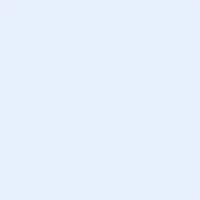 